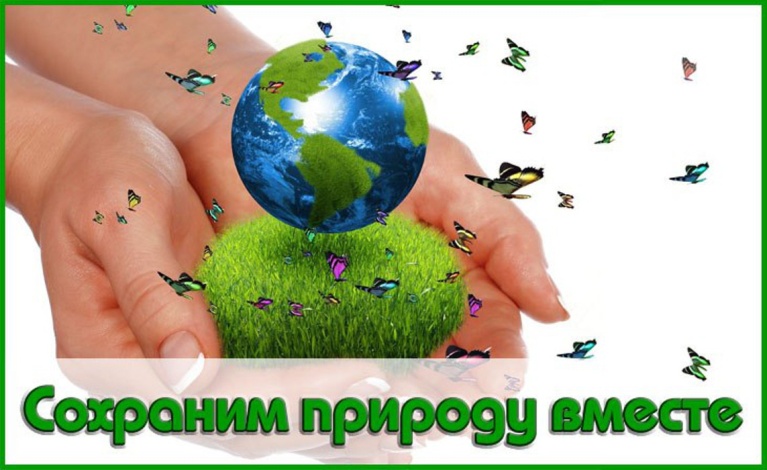 РАБОТА   УЧАЩИХСЯ    4-10-х КЛАССОВНА   ПРИШКОЛЬНОМУЧЕБНО – ОПЫТНОМ   УЧАСТКЕ27.05.2019- 31.05.2019- ( 4«А» кл., 4 «Б» кл.)03.06.2019 - 19.06.2019- ( 8 «А» кл., 8 «Б» кл.)20.06.2019 – 05.07.2019- (7 «А»кл., 7 «Б» кл.)08.07.2019 – 19.07.2019- (5 «А» кл., 5 «Б» кл.)22.07.2019 – 02.08.2019-  (6 «А» кл., 6 «Б» кл.)05.08.2019- 20.08.2019-  (10 «А» кл.)12.08.2019- 27.08.2019 (9 «А» кл., 9 «Б» кл.)Н А Ч А Л О    Р А Б О Т Ы    В  8.00  ЧАС.,КРОМЕ СУББОТЫ И ВОСКРЕСЕНИЯОБЯЗАТЕЛЬНО ИМЕТЬ ПРИ СЕБЕ  ГОЛОВНОЙ УБОР.РЕБЯТА ИЗ  х.АЛБАШИ, х.ПРИЮТНЫЙ, х.ЛЕНИНСКИЙ, х.ВОЛЬНЫЙПРОХОДЯТ ПРАКТИКУ ПО МЕСТУ ЖИТЕЛЬСТВА(ПРЕДОСТАВЛЯЮТ СПРАВКУ О ПРОХОЖДЕНИ ПРАКТИКИ)